Escola Municipal de Educação Básica  Augustinho Marcon.                        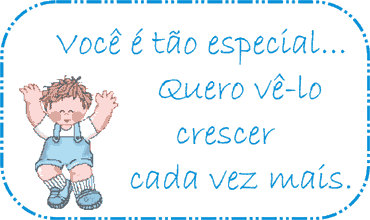 Catanduvas, março de 2020.3º AnoDisciplina: Matemática.Observe um calendário no mês em que estamos e pinte:Todos os domingos com a cor rosa:O dia de hoje com a cor verde:O dia de ontem com a cor  vermelha:O dia de amanhã com a cor azul.Agora, faça no caderno:Escreva por extenso os números que você pintou.(Não precisa copiar)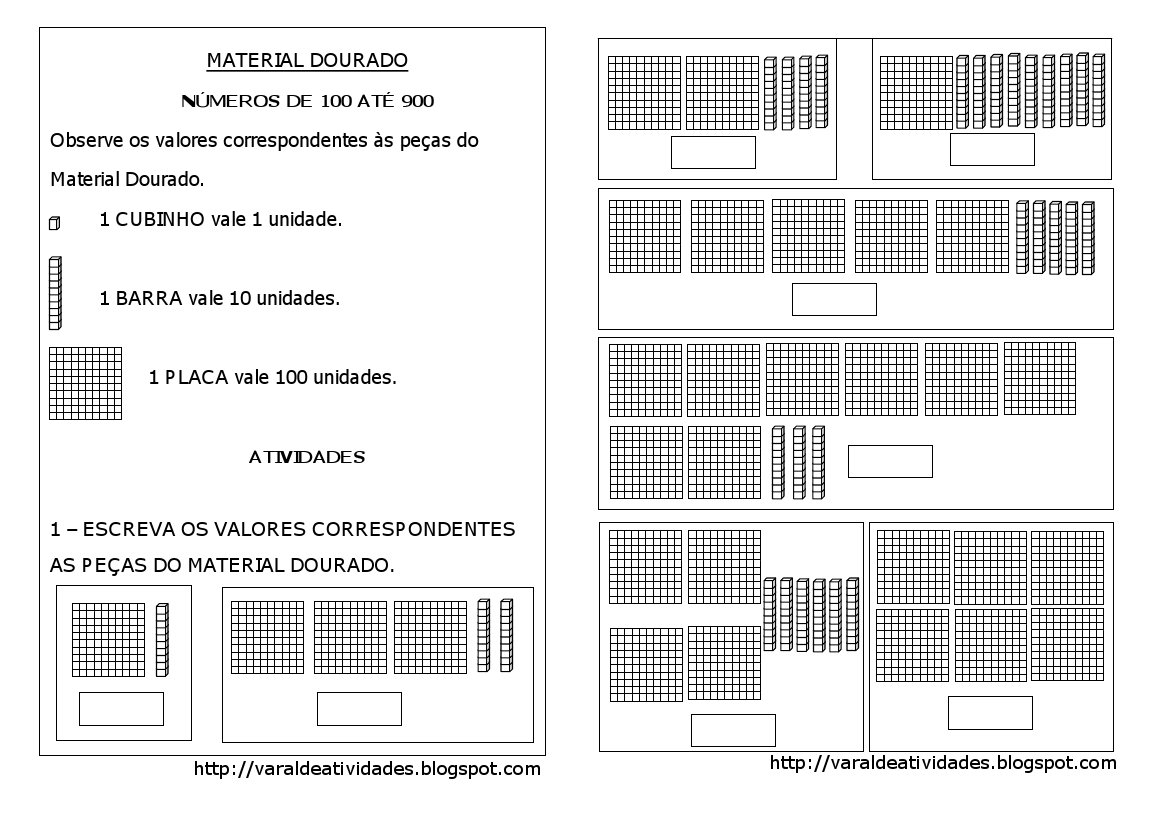 Agora, represente com cubinhos e barrinhas:O número de dias que possue o mês de março;O número que está no último domingo do mês;A soma dos dois números. Escreva os números de 2 em 2, de 0 à 100.